NEWENT TOWN COUNCIL AND BURIAL AUTHORITY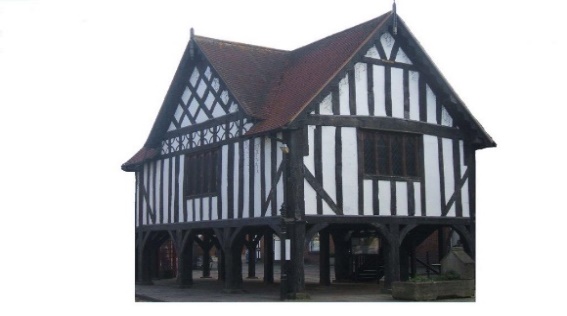 TOWN CLERK AND RESPONSIBLE FINANCE OFFICERPERSON SPECIFICATIONCriteriaEssentialDesirableQualifications and TrainingMinimum of GCSE grades A-C in English or Maths or equivalentAccountancy qualificationMembership of professional bodiesCertificate in Local Council Administration (CiLCA) or be prepared to work towards obtaining it on appointment within 1 year of commencement.Knowledge and ExperienceKnowledge of the law regarding employment, health and safety and data protection.Experience of formal committee work, preparing agendas, taking minutes and preparing reportsExperience of managing a teamExperience of financial operating procedures to include the preparation and maintenance of budgets, auditing, VAT processes, the payment and recording of invoices and preparation of final accountsExperience in managing successful projectsUnderstanding of local government responsibilities, system and procedures.Experience of SAGE payroll software and  OMEGA financial softwareKnowledge on Health and Safety lawExperience in pension provisionExperience in delivering events and community-based activitiesExperience in Burials administrationSkillsIT literate and proficient in Microsoft Office 365, particularly Word, Excel and OutlookExcellent oral and written communication skills including being able to speak in a public forumFamiliar with digital platforms in particular websites and FacebookExcellent administrative and organisation skills, with the ability to multi task and prioritise, set targets, achieve positive outcomes and delegate effectivelyTo be able to organise and manage resources effectivelyWriting successful funding applicationsPersonal QualitiesAble to work flexibly Resilient and self-motivated with initiative to achieve results in an environment of changing priorities.Flexible, pro-active and “hands on” approach to tasks.Supportive - demonstrating loyalty and commitment to the organisation and staff in past employment.Trustworthy with confidential information.Ability to demonstrate tact and diplomacy.Commitment to the delivery of quality service.Proven ability to work as part of a team.Ability to develop and maintain good relationships with relevant external bodies.Ability and enthusiasm to adapt to change.Enthusiastic with innovative qualities.Business perspective and acumen.Sensitivity to working in a political environment.